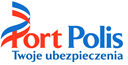 ……….	………………………………                                                ...……………………………………Nazwa zakładu ubezpieczeń						                     Miejscowość, dataZawiadomienie o sprzedaży pojazdu mechanicznegoZgodnie z art. 32 ust. 1 Ustawy z dnia 22 maja 2003 r. o ubezpieczeniach obowiązkowych, Ubezpieczeniowym Funduszu Gwarancyjnym i Polskim Biurze Ubezpieczycieli Komunikacyjnych (Dz. U. nr 124 poz. 1152 z późn. zm.)* informuję, że w dniu ………………………………………………. nastąpiła sprzedaż pojazdu mechanicznego:marki                                ………………………………………………..numer rejestracyjny       ……………………………………………….polisa numer                  ……………………………………………….Dane nabywcy pojazdu:………………………………………				imię i nazwisko/nazwa firmy………………………………………    Adres zamieszkania/rejestracji firmy……………………………………...PESEL/REGON………………………………………………...     telefon                                                                                                               Z poważaniem                                                                     ………………………………………………                                                                                                             Imię i nazwiskoPosiadacz pojazdu mechanicznego, który przeniósł prawo własności tego pojazdu, jest obowiązany do przekazania posiadaczowi, na którego przeniesiono prawo własności pojazdu, potwierdzenia zawarcia umowy ubezpieczenia OC pojazdów mechanicznych oraz powiadomienia na piśmie zakładu ubezpieczeń, w terminie 14 dni od dnia przeniesienia prawa własności pojazdu, o fakcie przeniesienia prawa własności tego pojazdu i o danych posiadacza, na którego przeniesiono prawo własności pojazdu.Port Polis Twoje Ubezpieczenia 21 Firm Ubezpieczeniowych w jednym miejscu. Wszystkie rodzaje ubezpieczeń. 03-127 Warszawa, ul. Ćmielowska 2, tel. 668 008 454, 664 030 455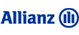 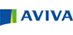 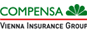 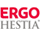 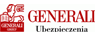 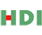 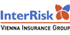 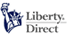 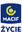 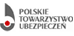 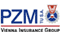 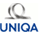 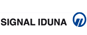 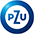 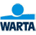 